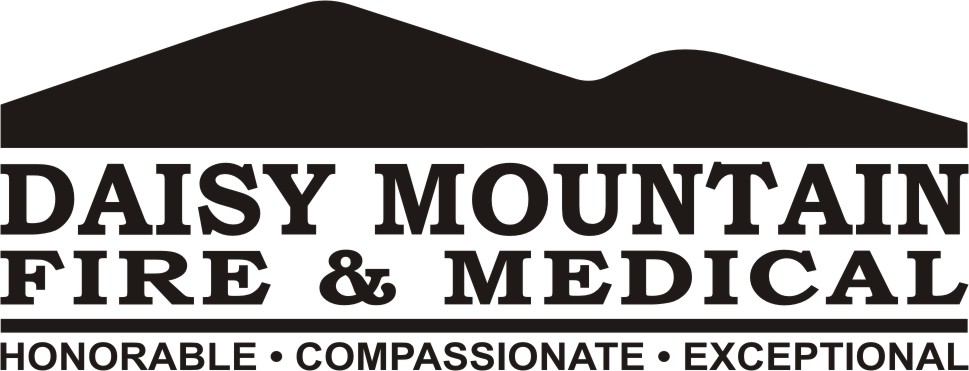 PUBLIC NOTICEPURSUANT TO A.R.S. 38-431.02, NOTICE IS HEREBY GIVEN THAT AN INFORMATIONAL COMMUNITY MEETING REGARDING THE CONSTRUCTION OF STATION 144 WILL BE HELD ON  :_________________________________________________________________________DATE:	MONDAY, APRIL 8TH, 2024TIME:	6:00PM______________________________________________________________________________________________________________PLACE:	STATION 1451120 W. DESERT HILLS DRDESERT HILLS, AZ 85086	______________________________________________________________________________________________________________A QUORUM OF THE DAISY MOUNTAIN FIRE DISTRICT BOARD OF DIRECTORS MAY BE PRESENT AT THIS EVENT. NO BOARD ACTION WILL TAKE PLACE AT THIS MEETING.****************************************************************************************